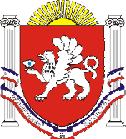 РЕСПУБЛИКА КРЫМРАЗДОЛЬНЕНСКИЙ РАЙОНКОВЫЛЬНОВСКИЙ СЕЛЬСКИЙ СОВЕТ 37 заседание 2 созываРЕШЕНИЕ09 марта 2022 года			с. Ковыльное				№ 233О внесении изменений в решение Ковыльновского сельского совета от 27.11.2019 № 34 «Об утверждении Положения о муниципальной службе в Ковыльновском сельском поселении Раздольненского района Республики Крым» (в редакции решений от 26.02.2020 № 65; от 19.03.2020 № 71; от 22.04.2020 № 77; от 16.03.2021 № 135; от 10.11.2021 № 207) В соответствии с Федеральными Законами от 02.03.2007 № 25-ФЗ «Об основах муниципальной службы в Российской Федерации», от 02.07.2013 № 170-ФЗ «О внесении изменений в отдельные законодательные акты Российской Федерации в части реализации мер по повышению престижа и привлекательности военной службы по призыву», от 26.07.2017 № 192-ФЗ «О внесении изменений в отдельные законодательные акты Российской Федерации», Законом Республики Крым от 16.09.2014 № 76-ЗРК «О муниципальной службе в Республике Крым», Уставом муниципального образования Ковыльновское сельское поселение Раздольненского района Республики Крым, принимая во внимание заключение прокуратуры Раздольненского района от 25.02.2022 №Исорг-20350020-405-22/1047-20350020 Ковыльновский сельский совет РЕШИЛ:1. Внести в решение Ковыльновского сельского совета от 27.11.2019 № 34 «Об утверждении Положения о муниципальной службе в Ковыльновском сельском поселении Раздольненского района Республики Крым» (в редакции решений от 26.02.2020 № 65; от 19.03.2020 № 71; от 22.04.2020 № 77; от 16.03.2021 № 135; от 10.11.2021 № 207) следующие изменения:1.1. в приложении к решению:1) подпункт 12 пункта 1 статьи 12 изложить в следующей редакции:« 12) признания его не прошедшим военную службу по призыву, не имея на то законных оснований, в соответствии с заключением призывной комиссии (за исключением граждан, прошедших военную службу по контракту) - в течение 10 лет со дня истечения срока, установленного для обжалования указанного заключения в призывную комиссию Республики Крым, а если указанное заключение и (или) решение призывной комиссии Республики Крым по жалобе гражданина на указанное заключение были обжалованы в суд, - в течение 10 лет со дня вступления в законную силу решения суда, которым признано, что права гражданина при вынесении указанного заключения и (или) решения призывной комиссии Республики Крым по жалобе гражданина на указанное заключение не были нарушены.».2 Обнародовать настоящее решение на информационных стендах населенных пунктов Ковыльновского сельского поселения и на официальном сайте Администрации Ковыльновского сельского поселения в сети Интернет (http://kovilnovskoe-sp.ru/).3. Настоящее решение вступает в силу с момента обнародования.4. Контроль за выполнением настоящего решения возложить на председателя Ковыльновского сельского совета - главу Администрации Ковыльновского сельского поселения.Председатель Ковыльновского сельского совета -глава Администрации Ковыльновского сельского поселения					Ю.Н. Михайленко